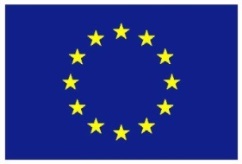 Upravljanje projektnim ciklusom I8. - 9. rujna 2016. / Hrvatsko novinarsko društvo8. - 9. rujna 2016. / Hrvatsko novinarsko društvo8. - 9. rujna 2016. / Hrvatsko novinarsko društvoLista polaznikaLista polaznikaLista polaznikaIme i prezimeNaziv tijela/institucija:1.Ana ČičakHrvatska agencija za malo gospodarstvo, inovacije i investicije2.Ana Nahod OhnjecMinistarstvo turizma3.Branimir PađenHrvatski zavod za zapošljavanje4.Darijan MarićMinistarstvo regionalnoga razvoja i fondova Europske unije5.Doris FrkovićMinistarstvo financija6.Hrvoje MatusMinistarstvo rada i mirovinskoga sustava7.Igor ĐuriševićMinistarstvo poljoprivrede8.Ivan BišćanAgencija za znanost i visoko obrazovanje9.Ivana PerkovićMinistarstvo rada i mirovinskoga sustava10.Izabela BalogRegionalna razvojna agencija Međimurje REDEA d.o.o.11.Jelena FerrelliNacionalna zaklada za razvoj civilnoga društva12.Maja MedvarićMinistarstvo regionalnoga razvoja i fondova Europske unije13.Maja PerucciMinistarstvo kulture14.Marija CvjetkovićMinistarstvo rada i mirovinskoga sustava15.Marija Rukljač JelinčićMinistarstvo rada i mirovinskoga sustava16.Marino PerovićZadarska županija17.Marko TunjićSredišnja agencija za financiranje i ugovaranje programa i projekata Europske unije18.Martin ZrilićNacionalna zaklada za razvoj civilnoga društva19.Mia RimacHrvatska agencija za malo gospodarstvo, inovacije i investicije20.Mirna ObradovićMinistarstvo gospodarstva21.Mislav GrubešaMinistarstvo regionalnoga razvoja i fondova Europske unije22.Mislav SučecMinistarstvo regionalnoga razvoja i fondova Europske unije23.Nikola KantociMinistarstvo financija24.Olja MiloševićMinistarstvo graditeljstva i prostornoga uređenja25.Petra KovačićGrad Zagreb26.Sandra MajsanRegionalna razvojna agencija Međimurje REDEA d.o.o.27.Sarah MurtezaniMinistarstvo regionalnoga razvoja i fondova Europske unije28.Sergej ŠimpragaGrad Zagreb29.Tihana PucMinistarstvo kulture30.Valentina Smukavić ZdelarHrvatska agencija za malo gospodarstvo, inovacije i investicije31.Zrinka RadišićMinistarstvo gospodarstva